p r a y . e v a n g e l i z e . d i s c i p le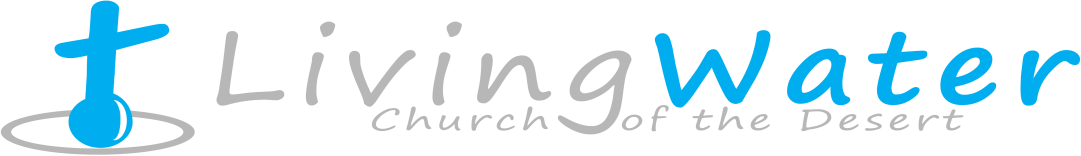  Jan 1, 2017     Message:  God’s Plan for You in 2017                                 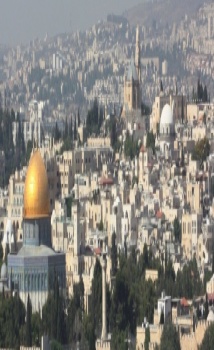                              Matthew 15:22-32        11 A.M.                                                                                                  Happy New Year!!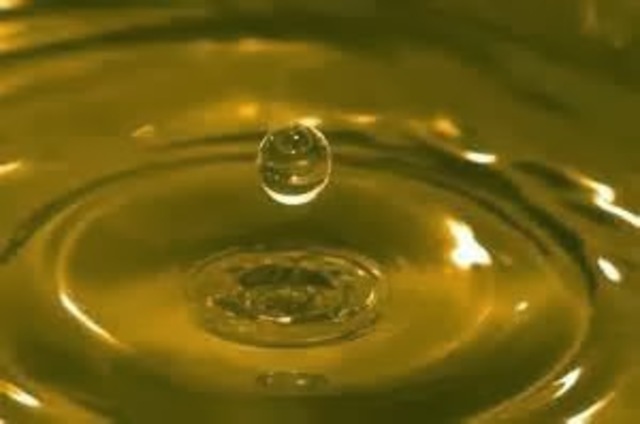 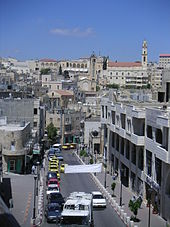 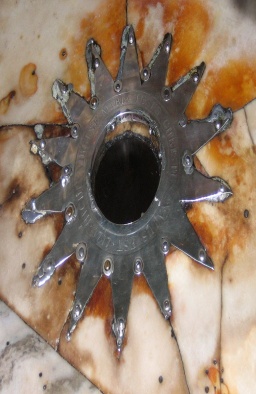 .                                              Outline                   1. The worship of Messiah the Lord.                2. The warfare  to stand in the Lord.                 3. The marriage supper of the  Lord.           The Book of Romans on   Wednesday at 7 PM                                  Mark your CALENDAR:                Sunday 8, 2017- Worship Service at 11 AM        We CHANGED to 11 AM the time of Worship Service                                     for Sundays in 2017.        Daniel’s fasting will begin on Jan. 8th and end on Jan.29th.     Are you ready to be baptized?  Let us know today!       Did you make any resolutions for the New Year?   1. I will serve the Lord. 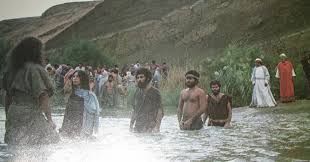    2. I will read the entire Bible!   3. I will give generously    4. I will study God's Word   5. I will improve my marriage 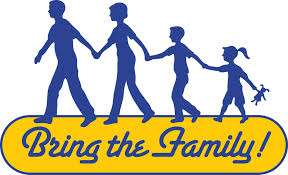    6. I will teach my kids!   7. I will bless the church!   8. I will live a new life       9. I will memorize the Word.10. I will visit hospitals.     11. I will be a soul winner.      12. I will do Daniel fasting.                          SCHEDULE  FOR  THIS  WEEKWednesday   6 pm- Prayer Service.    2017         7 pm- Worship Service and study of the Book of  Romans                                  8 pm-  Fellowship on every Wednesday.Thursday        7 pm- Street Fair University in Downtown  in front                                             of the Sonny Bono Statue.Saturday         11 Am Prayer for the sick and the churchSunday            10 am- Prayer Service.                        11am-Worship Service.                         11am- Children Ministry from 10am until 11:10 am.                                   Fellowship after every service.                          11:30am-Youth Ministry until 12:15.            Living Water Church 5000 Calle San Raphael #c5                                                             info@livingwaterps.orgPalm Springs, CA 92264                                                                       (760) 898-5848